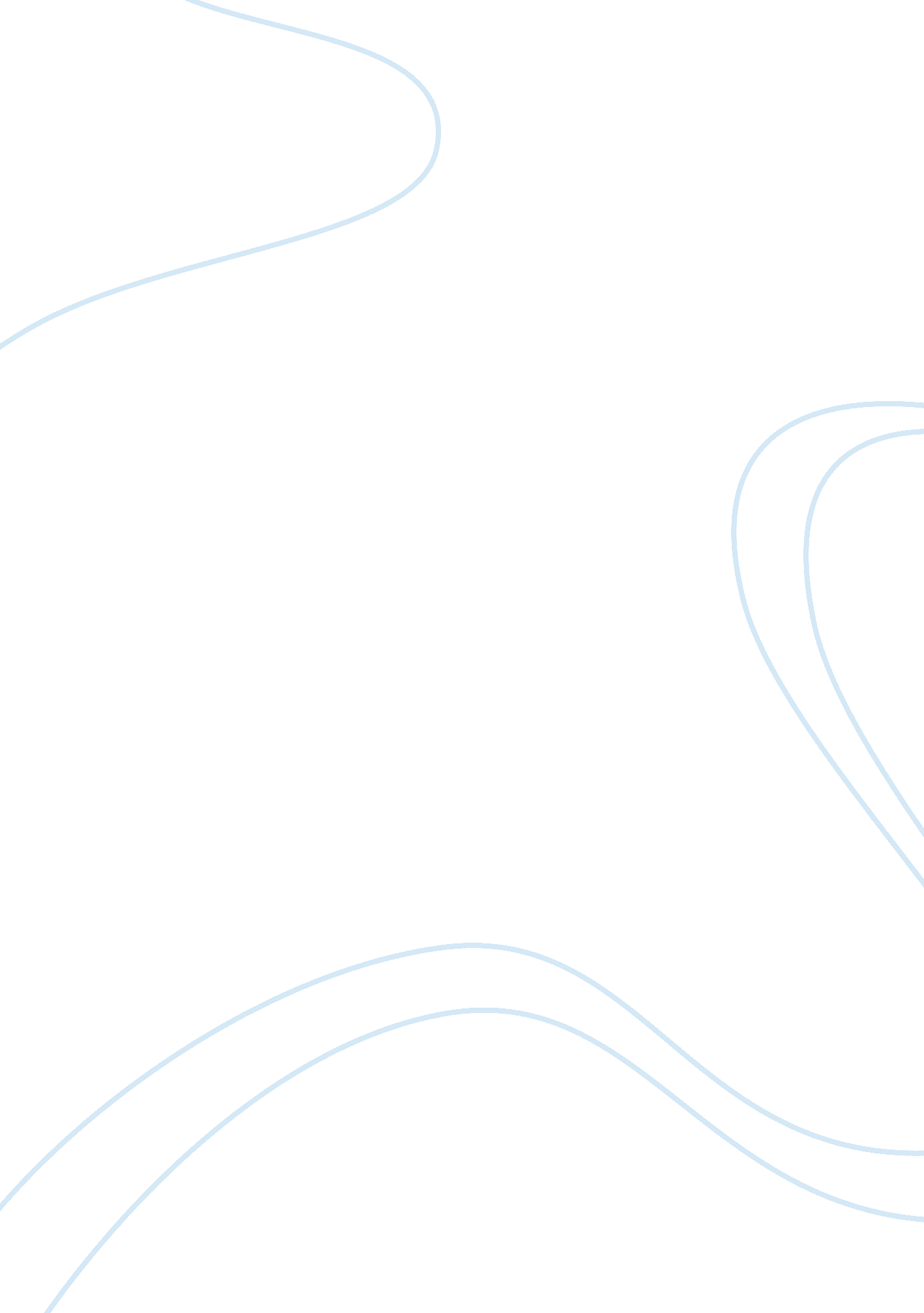 Alienation essayBusiness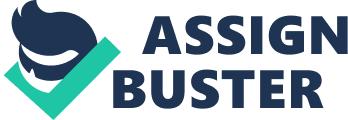 Alienation In society, we find that certain types or groups of people that do not fit a particular standard are usually turned away, often times, making them feel alienated. A person walking down the street who appears to be homeless is looked at and treated differently than that of a man or women wearing a business suit carrying a briefcase. We may not recognize it at this time, but pushing certain people aside, forces others to rely and associate with people of their “ own kind,” causing alienation. Without knowing the situations or circumstances, society as a whole tends to view homeless as being that of a low status, not wanting to interact with “ these people,” therefore alienating them. When approaching a homeless person the first reaction for some would be to cross the street to avoid them, because we have this stereotypes that all homeless people are drunks, drug addicts, or criminals. All that is seen is a beat up coat, a ragged and worn face, and an odor that is not that of candles and expensive perfumes. These misconceptions have traveled through society since homeless people have been around. For all we know they could have been doctors, lawyers, and other people viewed by society as high class, but because of their appearance and society’s idea of what homeless people are, they are treated completely different. What makes one person better than the next? A person that doesn’t live in a home or have their next meal already made is alienated to the point that he or she is not good enough to live in our society and to be accepted for who they are. Little by little we can change the way society works, making those who do not reach certain standards feel left behind. Next time you pass a person on the side of the streets that you feel is inferior to you, pause and think about things in your life that you are ashamed of. At what point would you ever ask another person for money or dig in a garbage can for food. Ask yourself these simple questions before judging those around you. It could make a big difference in someone’s life. Alienation happens all over the world and is not designated to one specific type of person or group. Take athletics for example. When trying out for a football team, the first instincts for the coaches are to look for the overall appearance of the athlete, how tall he is or by his weight, causing an athlete of a smaller size to feel alienated knowing that even if the athlete of the smaller size possess the same amount of qualities and skills he may not start just because he does not have the intimidation factor as the bigger kid. Growing up, being a smaller athlete in sports, I understood that I had to work twice as hard as some of the larger guys. While some of my teammates that were bigger went through workouts lackadaisically, I was putting forth 110% effort every workout trying my hardest to get bigger, then to hopefully be noticed. My coaches did not look too deep into the effort I was putting in because; all they saw was a 110 pound kid. In order to change this thought process, I believe coaches should look beyond appearance and more into the effort and potential an athlete possess. This alienation can hurt the mentality of numerous children. Young kids will continue to think they will never be good enough pushing them to have low self-esteem and possible turning to steroids and other products to help them achieve the title of a “ big kid. ” Alienation in athletics is just one of many examples. It is all around us in our daily lives, without us being able to recognize it. Social communities all over the world have an ideal of what is okay to be associated with and what is not okay to associate with. Whether you are in athletics not gaining weight or roaming the streets looking for a meal you should not be cast away into a pit of hell left to fend for your own. The world needs to learn to be more understanding of people and what they have to go through on a daily basis. A lot of people have that one group of people that scare them or they feel are not okay to talk to, and this is killing the world we live in. There is a big jump from being alienated as an athlete to being alienated as a homeless person, but this shows that from two completely opposite views, they come together to the conclusion that it hurts the person no matter what form. I can remember stopping at a gas station with my dad in the lower end part of Houston. While my dad was filling up a ragged looking man approached my dad, I didn’t hear the conversation but I saw my dad reach into his pocket and give the man a crisp green bill. The man gave my dad a firm handshake and a wide smile. When my father got back into the car I asked him what had just occurred. He looked at me and said, “ Sometimes there are people that need something worse than you. ” I was still young and did not understand what all this meant but now that I am more mature I understand that by my dad giving this poor person some money, he made that person feel as though he was not cast away, at least not by my dad. With simple nice things like this alienation can not necessarily come to an end but at least decrease. 